22.04.2020DZIEŃ ZIEMI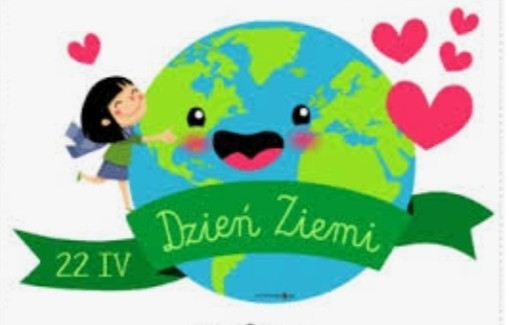                    Witam Was serdecznie dzieci i rodzice!1.Na początku chciałabym żebyście dzieci popatrzyły na zamieszczone poniżej obrazki i zastanowiły się oraz odpowiedziały na poniższe pytania:-Na którym obrazku ziemia jest wesoła?- Na którym  obrazku ziemia jest smutna?-Dlaczego ziemia jest smutna?-Co ludzie takiego robią, że Ziemi jest smutno z tego powodu?-Dlaczego ziemia jest wesoła?-Co ludzie takiego robią, że Ziemi jest wesoło z tego powodu?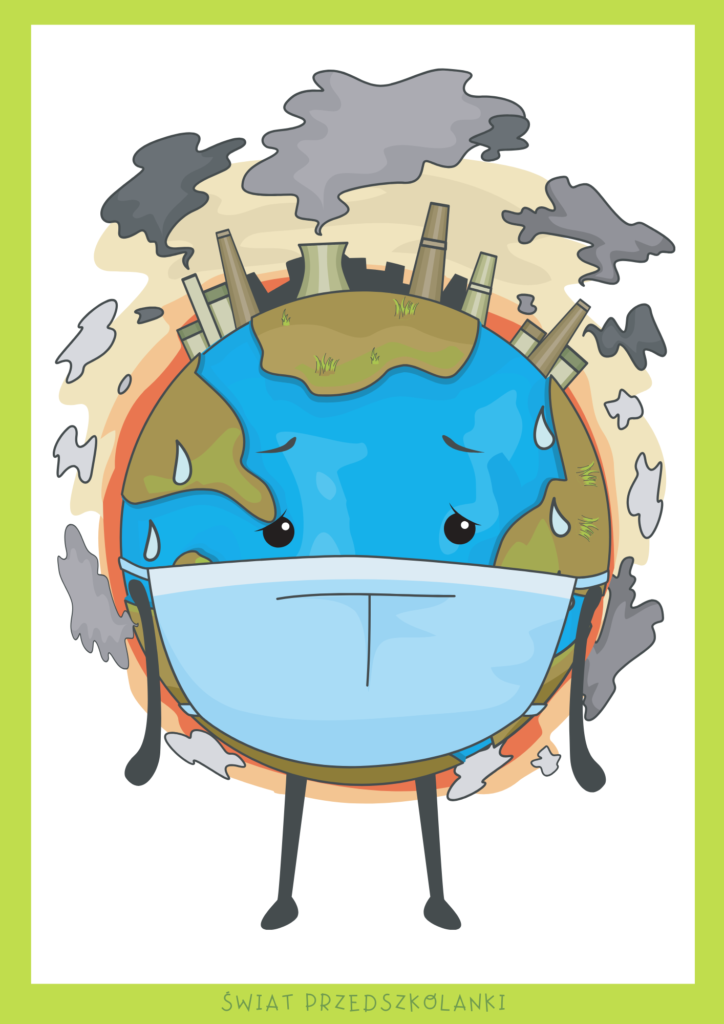 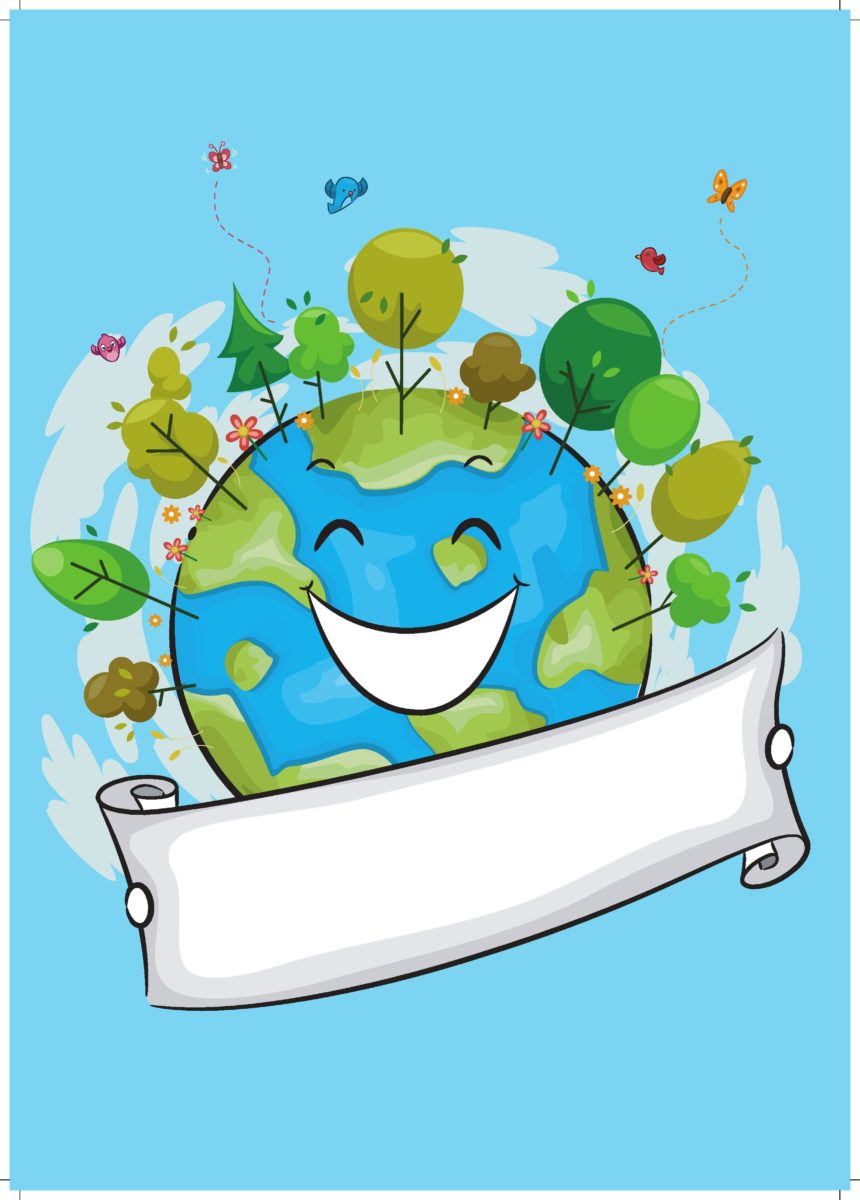 2. Teraz pora na pracę plastyczną „Kochamy Ziemię- naszą planetę.”.Proszę Was rodzice                     o wydrukowanie kolorowanki i przekazanie swoim pociechom, a Was dzieci o wycięcie serduszka i pomalowanie go farbami. Jestem pewna, że wszystkie prace będą piękne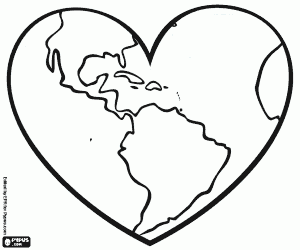 3.Dziś zachęcam Was również do obejrzenia filmiku- EDUKACJA EKOLOGICZNA- STRAŻNICY ZIEMIhttps://youtu.be/1PThAnyReK44. Proszę Was rodzice o wydrukowanie karty pracy oraz przekazanie ich swoim pociechom. A was Drogie dzieci proszę abyście  wzięły nożyczki w rękę, wycięły po linii kulę ziemską, przecięły wzdłuż narysowanych linii, ułożyły obrazek, nakleiły na kartkę.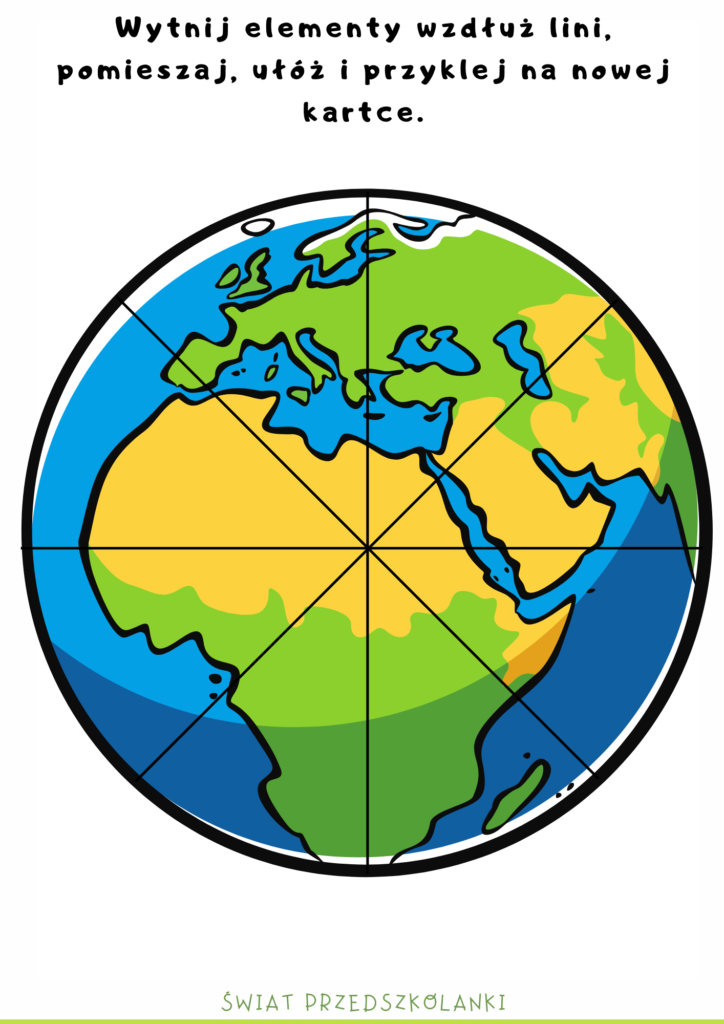 5. Teraz proszę Was dzieci, abyście poćwiczyły  swoją spostrzegawczość. A Was rodzice       o wydrukowanie i przekazanie karty pracy swoim pociechom.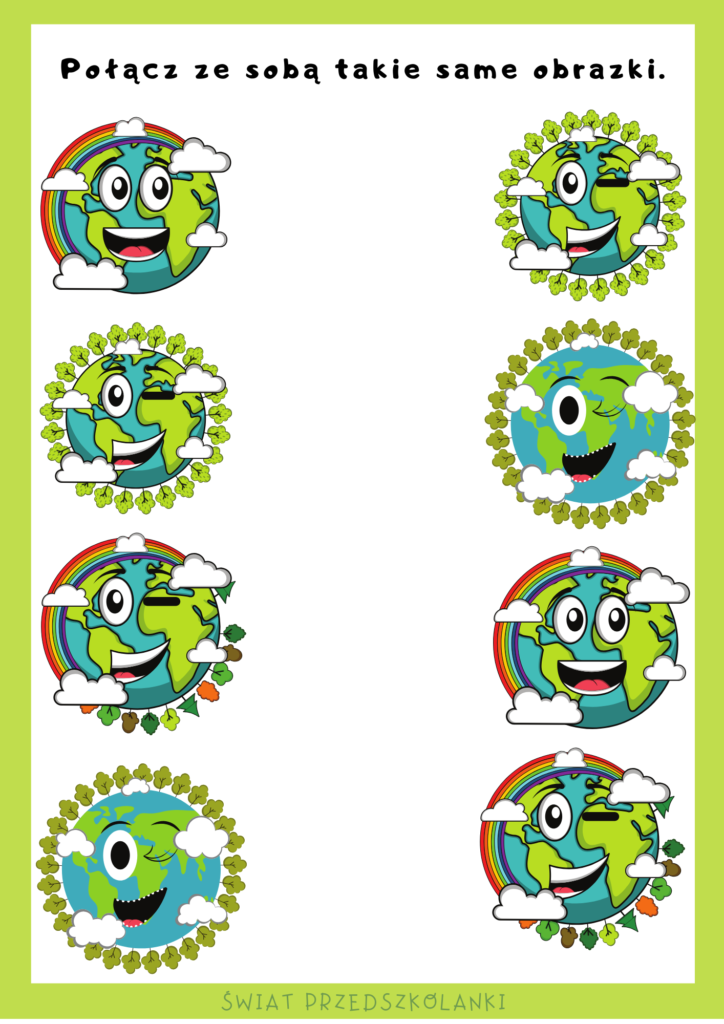 5.Na koniec zajęć, zachęcam do wykonania eksperymentu z dziećmi i przypomnienie im, dlaczego tak ważne jest mycie rąk.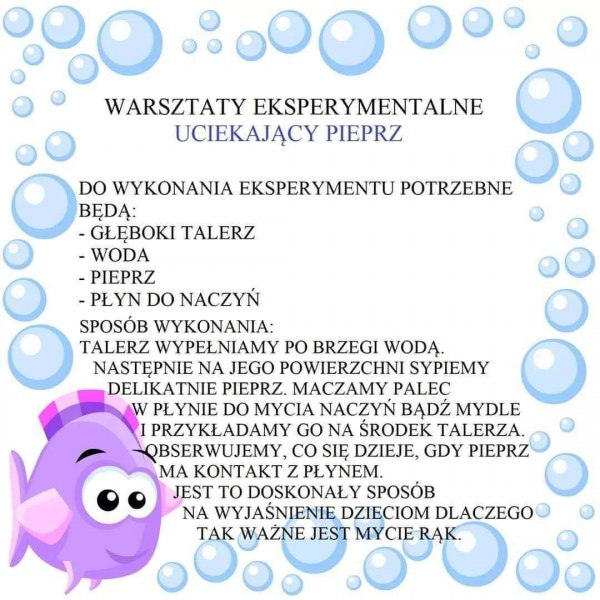 